Ф.И.О. учителя: Тихонова Виктория Дмитриевна Тема урока: Предлог. Отличие предлогов от приставок       Класс: 2Цель урока: формировать знания о предлогах и различии предлога от приставки.Задачи урока: Дидактические: познакомиться с предлогом;научить различать предлог и от приставки.Развивающие: развивать умение грамотного письма; развивать орфографическую зоркость по раздельному написанию предлогов со словами;развить умение размышлять и формулировать свои мысли, высказывать вслух, воспринимать речь Воспитательные: воспитывать уважение к товарищам и дисциплинированность;воспитывать положительную мотивацию к учению. Оборудование: Учебник «Русский язык» 2 часть УМК «Школа России», презентация, компьютер, доска, свиток, раздаточный материал.Аннотация урокаУрок по теме: «Предлог. Отличие предлога от приставки» проводится во 2 классе в конце III четверти. В разделе «Части речи» он стоит после знакомства с самостоятельными частями речи. Согласно тематическому планированию он является 134 уроком. В ходе урока дети знакомятся с предлогом, как новой частью речи, необходимой для связи слов в предложении. У обучающихся формируется навык грамотного письма предлогов со словами.Структура урока состоит из следующих этапов:Планируемые результаты обучающихся:Предметные:обучающиеся научатся осознавать предлог как часть речи; обучающиеся научатся употреблять предлог с именами существительными; обучающиеся научатся устанавливать связь слов в предложении с помощью предлога;обучающиеся научатся устанавливать различия между предлогом и приставкой; обучающиеся научатся применять правила правописания.Регулятивные:обучающиеся научатся планировать действия по решению учебной задачи для получения результата;обучающиеся научатся ориентироваться в разных способах выполнения задания;обучающиеся научатся оценивать результат своей деятельности, обучающиеся получат возможность формировать навыки самоконтроля процесса и результата деятельности.Познавательные:обучающиеся научатся определять существенный признак для классификации языковых единиц;обучающиеся научатся анализировать алгоритм действий при работе с языковыми единицами, самостоятельно выделять учебные операции при анализе языковых единиц;обучающиеся научатся раскрывать значение понятия предлога, а также отличия предлога от приставки.Коммуникативные:обучающиеся научатся проявлять уважительное отношение к собеседнику, соблюдать правила ведения диалоги и дискуссии;обучающиеся научатся строить речевое высказывание в соответствии с поставленной задачей;обучающиеся получат возможность формировать умения быстро и правильно ориентироваться в условиях речевого общения.Личностные: обучающиеся получат возможность формировать положительное отношение к языковой деятельности, проявлять заинтересованность в решении языковых и речевых заданий;обучающиеся получат возможность научиться осознавать свои возможности в учении; обучающиеся получат возможность формировать способность адекватно судить о причинах своего успеха или неуспеха в учении, связывать успехи с усилиями, трудолюбием. Технологическая карта урокаПриложение 1.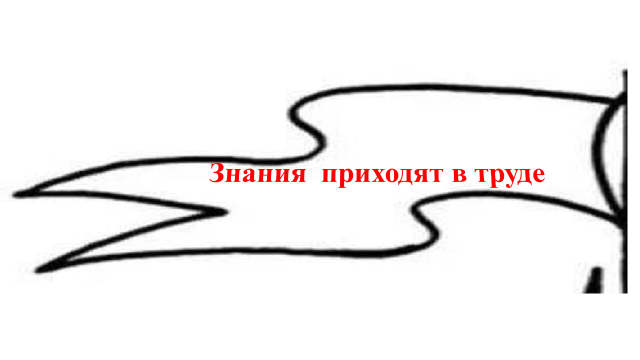 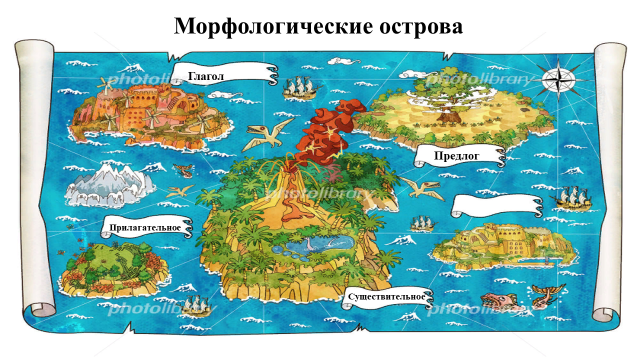 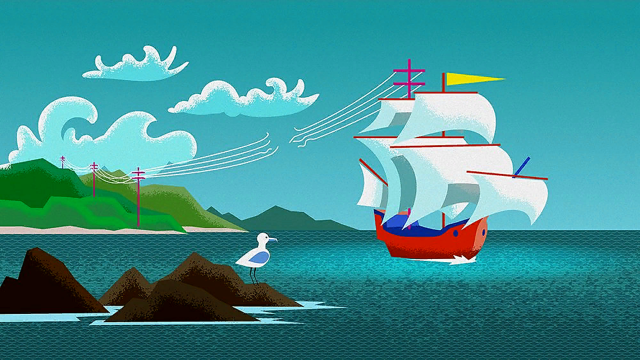 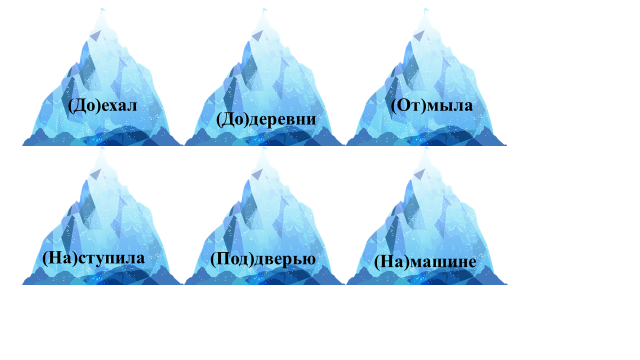 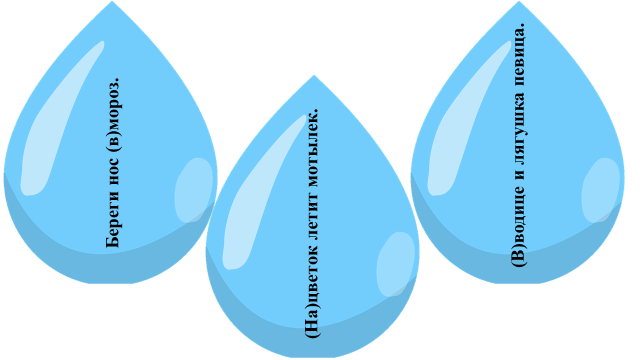 №НазваниеСодержаниеЦели и задачи Планируемые результаты1Организационный моментОрганизация работы обучающихся на уроке.Организовать актуализацию требований к учащимся со стороны учебной деятельности.Регулятивные: планировать действия по решению учебной задачи для получения результата.2Актуализация знаний. Мотивация учебной деятельностиАктуализации изученного материала, мотивация к обучению.Актуализировать изученные способы действий, достаточных для построения новых знаний.Предметные: применять правила правописания.Регулятивные: ориентироваться в разных способах выполнения задания; умения оценивать результат своей деятельности, самоконтроль процесса и результата деятельности.Познавательные: анализировать алгоритм действий при работе с языковыми единицами, самостоятельно выделять учебные операции при анализе языковых единиц.Коммуникативные: проявлять уважительное отношение к собеседнику, соблюдать правила ведения диалоги и дискуссии; строить речевое высказывание в соответствии с поставленной задачей.Личностные: положительное отношение к языковой деятельности, заинтересованность в решении языковых и речевых заданий; осознают свои возможности в учении.3Постановка цели и задач урокаОпределение проблемы. Постановка цели и задач деятельности на уроке.Организовать построение проекта изучения нового знания:1. Учащиеся ставят цель.2. Учащиеся ставят задачи, определяют средства.Регулятивные: планировать действия по решению учебной задачи для получения результата.Познавательные: анализировать алгоритм действий при работе с языковыми единицами, самостоятельно выделять учебные операции при анализе языковых единиц.Коммуникативные: проявлять уважительное отношение к собеседнику, соблюдать правила ведения диалоги и дискуссии; строить речевое высказывание в соответствии с поставленной задачей.Личностные: положительное отношение к языковой деятельности, заинтересованность в решении языковых и речевых заданий; осознают свои возможности в учении.4Первичное усвоение новых знанийПервичное усвоение новой темы. Определение оптимальных способов выхода из проблемы.Организовать реализацию построенного проекта.Предметные: учащиеся научатся осознавать предлог как часть речи; употреблять предлог с именами существительными; устанавливать различия между предлогом и приставкой; Регулятивные: планировать действия по решению учебной задачи для получения результата; ориентироваться в разных способах выполнения задания;Познавательные: определять существенный признак для классификации языковых единиц; раскрывать значение понятия предлога, а также отличия предлога от приставки.Коммуникативные: проявлять уважительное отношение к собеседнику, соблюдать правила ведения диалоги и дискуссии; строить речевое высказывание в соответствии с поставленной задачей; формировать умения быстро и правильно ориентироваться в условиях речевого общения.Личностные: положительное отношение к языковой деятельности, заинтересованность в решении языковых и речевых заданий; осознают свои возможности в учении.5ФизкультминуткаСнятие усталости и напряженности с глаз обучающихся.Формировать навыки безопасной деятельности на уроке. Охрана зрения.Регулятивные: планировать действия по решению учебной задачи для получения результат.6Первичное закреплениеПервичное закрепление изученной темы, выход из затруднений.Организовать усвоение учащимися нового способа действий во внешней речи.Предметные: учащиеся научатся осознавать предлог как часть речи; употреблять предлог с именами существительными; устанавливать связь слов в предложении с помощью предлога; применять правила правописания.Регулятивные: планировать действия по решению учебной задачи для получения результата; ориентироваться в разных способах выполнения задания; Познавательные: анализировать алгоритм действий при работе с языковыми единицами, самостоятельно выделять учебные операции при анализе языковых единиц; раскрывать значение понятия предлога, а также отличия предлога от приставки.Коммуникативные: проявлять уважительное отношение к собеседнику, соблюдать правила ведения диалоги и дискуссии; формировать умения быстро и правильно ориентироваться в условиях речевого общения.Личностные: положительное отношение к языковой деятельности, заинтересованность в решении языковых и речевых заданий; способность адекватно судить о причинах своего успеха или неуспеха в учении, связывая успехи с усилиями, трудолюбием.7Самостоятельная работа с проверкой по эталонуСамостоятельное выполнение заданий по изученной теме, вторичное закрепление нового материала.Организовать повторение учебного содержания, необходимого для обеспечения содержательной непрерывности.Предметные: употреблять предлог с именами существительными;   устанавливать связь слов в предложении с помощью предлога; применять правила правописания.Регулятивные: планировать действия по решению учебной задачи для получения результата;Коммуникативные: проявлять уважительное отношение к собеседнику, соблюдать правила ведения диалоги и дискуссии;Личностные: осознают свои возможности в учении; способны адекватно судить о причинах своего успеха или неуспеха в учении, связывая успехи с усилиями, трудолюбием.8Рефлексия. Итог урока.Подведение итогов работы обучающихся на уроке.Организовать рефлексию обучающихся по поводу своего психоэмоционального состояния, мотивации своей деятельности, взаимодействия с учителем и одноклассниками.Регулятивные: умения оценивать результат своей деятельности, самоконтроль процесса и результата деятельности.Личностные: способны адекватно судить о причинах своего успеха или неуспеха в учении, связывая успехи с усилиями, трудолюбием.Этап урокаМетоды и приемы работыДеятельность учителяДеятельность обучающихсяФорма организации учебной деятельности Дидактические средства, интерактивное оборудованиеФормы контроля, взаимоконтроля и самоконтроляЭтап урокаМетоды и приемы работыДеятельность учителяДеятельность обучающихсяФорма организации учебной деятельности Дидактические средства, интерактивное оборудованиеФормы контроля, взаимоконтроля и самоконтроляI.Организационный  момент. Словесный (объяснение)Прозвенел звонок и смолк – Начинается урок. Вы за парты тихо сели,На меня все посмотрели.Пожелайте успехов глазами И вперед юнги за новыми знаниями!- Сегодня наш урок будет проходить в форме квеста. - Мы отправимся в увлекательное путешествие по морям знаний. Как вы думаете на чем?- Верно, на корабле.- На каждом корабле есть капитан и матросы. Вашим капитаном сегодня буду я, а вы будете матросами.- Откроем Бортовой журнал и запишем дату путешествия и обозначим место проведения (Классная работа). Приветствуют учителя. Настраиваются на урок.ФронтальнаяРабочие тетради II. Актуализация знаний. Мотивация учебной деятельности.Словесный (предварительная беседа), практический,Наглядный (доска, презентация)- Ребята, на каждом корабле есть свой флаг, посмотрите и на нашем есть, а что на нем написано?«Знания приходят в труде».- Как вы думаете, что это такое?- Верно, пословица.- Как вы её понимаете?- Как это пословица относится к работе на уроке?- А для чего нужны знания? - Нам понадобятся все ваши знания, полученные на уроках русского языка, выдержка дисциплина, инициатива, активность, умение слушать своих товарищей. - Запишем в тетради.- Отправляемся в путь.- Ребята, посмотрите, на нашем пути появились рифы, которые мешают проплыть дальше.- Что такое рифы?- Риф — это гряда камней, расположенная близко к поверхности воды.- Нам необходимо их обойти, для это нужно каллиграфическим почерком прописать в за над про по от с до– Что это вы записали?- Итак, продолжим путь за новыми знаниями.(звук выстрелов)- Ребята, на нас напали пираты и повредили наш корабль. Сможем ли мы плыть дальше?- Но мы можем его отремонтировать, верно?- Для этого нам необходимо вставить пропущенные буквы в слова, поставить ударение и подчеркнуть орфограммы- В_робей, л_тит, под, х_дить, в_сёлый, подоко_ник.- С какой проблемой столкнулись? Что делали для ее решения? Что записали в тетради?- Продолжим путь.- «Знания приходят в труде».- Пословица.- Буквы, слоги, предлоги.- Да.                                                           Фронтальная, ИндивидуальнаяУчебная доска, рабочие тетради, флагСамоконтроль, внешний контрольIII. Постановка цели и задач урока.  Самоопределение к деятельностиНаглядный (учебная доска),Словесный (предварительная беседа)-  И мы с вами заплыли в Морфологические острова.- Знаете ли вы что такое «Морфология»?- А какие части речи вы знаете?- Чтобы проплыть эти острова, нам нужно выполнить задание. - Вы записали слова. Как вы думаете, на какие группы можно разделить все слова?- Какое слово оказалось лишним?- Почему?- А чем оно будет являться? - Что такое предлог?- Посмотрите на доске записано слово с похожей частью, как и слово под, какое?- Что у них общего?- Почему написали вместе?- Что мы будем изучать сегодня?- Какую цель мы поставим в нашем путешествии? - Какие задачи мы должны решить в нашем путешествии по морям русского языка?- Морфология – изучает части речи.- Имена существительные, прилагательные, глаголы - Под- Оно не относится к данным частям речи.- Предлогом.- Подоконник.- Начало.- Предлог. Отличие предлога от приставки.- Познакомиться с предлогами.- 1. узнать, что такое предлог.2. научиться отличать предлог от приставки.ФронтальнаяУчебная доска, тетрадьВнешний контрольIV. Первичное усвоение новых знанийСловесный (предварительная беседа, объяснение) Частично-поисковый, Практический (задание)-  Жили части речи очень дружно. Они любили играть в «Слова». Сейчас и мы поиграем.-  Прочитайте слова, написанные на доске. (нору, спряталась, лиса) Постройте из них предложение. - Можно ли назвать эту группу слов предложением? Понятно ли о чем говорится? Что нужно сделать? (На доске расположены карточки со словами: в, по, на, за, под …)- Прочитаем предложение. Какое слово добавили? Получилась связь в предложении? А почему она получилась?- Можем мы поселить это слово в наши острова к существительным, прилагательным, глаголам?- Значит, это новая часть речи, и новый остров.- Отлично. - Кто знает, как называется эта часть речи?- Откроем учебник на стр. 109, прочитаем правило.- Что такое предлог?- Был ли смысл составленного предложения без предлогов?- Важны ли предлоги в русском языке?- Какую мы решили задачу?(Учитель открывает свиток)- Раньше в древние времена в книгах на Руси все слова писали без интервалов, слитно. Норма нашего русского языка требует писать каждое слово отдельно друг от друга.Поплылапонебуполнаялуна. -Запишите предложение в тетрадь, соблюдая правила каллиграфического письма.- Какое у вас получилось предложение? – Почему вы написали раздельно? – Почему вы написали слитно? -Почему у вас получилось по-разному?– Чем похожи слова в предложении:(по)плыла (по)небу?-Какой возникает вопрос? - Откроем стр. 110, прочитаем правило.- Лиса спряталась нору.- Нужно добавить слово в.- В.- Да. Мы добавили слово.- Предлог.- Предлог – это часть речи. Они служат для связи слов в предложении.- Нет- Да- Узнали, что такое предлог.- Поплыла по небу полная луна.- Это предлоги.- Это приставки.- Как отличить предлог от приставки.ФронтальнаяТетради, доска, учебникВнешний контрольV. ФизкультминуткаНаглядный (инструктаж)Вы, наверное, устали?Встали! Руки вверх подняли!Потянулись высокоИ вздохнули глубоко!Опустили плавно руки...На уроке - не до скуки!Теперь за парты сели дружно.Конечно, поработать нужно!Выполняют движения.Фронтальная СамоконтрольVI. Первичное закрепление.Словесный  (чтение) Частично-поисковый (анализ слов) Практический (задание)  - У вас на столах лежат айсберги с заданием, которые мешают нашему кораблю проплыть к новому острову. Наша задача разбить айсберги где необходимо.  Объясните.На доске: (до)ехал (до)деревни- Внимательно прочитайте словосочетания. Что нужно знать, чтобы выполнить данное задание?- Прочитаем первое слово, объясни его написание- А как же понять перед нами приставка или предлог?- Для того, чтобы различить предлог от приставки, необходимо в уме вставить слово или вопрос между скобками и словом. Например, до чего ехал.- Если слово вставляется, то это предлог и пишется раздельно, если вставленное слово не подходит, значит, перед нами приставка, и пишется она слитно.- Таким образом, можно вставить слово между до и ехал?- Нельзя, значит до – это приставка. Будем разбивать айсбрг?- У кого возникли затруднения?- Продолжим. Объясняем написание слов.- Сейчас попробуйте разбить айсберги самостоятельно. Проверим.- Молодцы! Сейчас предлагаю еще раз проговорить алгоритм различения приставки и предлога. - Как отличить предлог от приставки.- Нет.-  ФронтальнаяИндивидуальнаяАйсбергиВнешний контрольСамоконтрольVII. Самостоятельная работа с проверкой по эталонуПрактический (упражнения)- Итак, на нашем новом острове произошла проблема, он загорелся.- Спасем остров?- Для этого нужно выполнить в парах задание на капельках.(Определить, как пишутся выделенные слова в предложениях)- Потом все вместе проверим- Ура! Мы спасли наш новый остров.Выполняют в парах.                                        ИндивидуальнаяУчебная доска, учебник, рабочая тетрадьВыборочный контрольСамоконтрольVIII. Рефлексия. Итог урока.Словесный (обобщающая беседа)- Наше увлекательное путешествие подходит к концу.- Итак, давайте вспомним с каким новым островом мы познакомились?- Что такое предлог?- Как отличить предлог от приставки?- Какие задания вызвали затруднения?- Продолжите фразы: «Я узнал…, Я научился…»- Дома я советую вам выполнить упражнение 191 на стр. 112 учебника.- Я бы хотела отметить отличную работу …. учеников. - Хорошо справлялись с заданиями ученики…- Спасибо за урок!Ответы на вопросы.                                                   ФронтальнаяВнешний контрольСамооценка